Obec PraskačkaZastupitelstvo obce 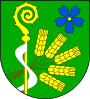 ------------------------------------------------------------------------------------------------------Obecně závazná vyhláška 
o místním poplatku za užívání veřejného prostranstvíZastupitelstvo obce PRASKAČKA se na svém zasedání dne 20. prosince 2023 usneslo vydat na základě § 14 zákona č. 565/1990 Sb., o místních poplatcích, ve znění pozdějších předpisů (dále jen „zákon o místních poplatcích“), a v souladu s § 10 písm. d) a § 84 odst. 2 písm. h) zákona č. 128/2000 Sb., o obcích (obecní zřízení), ve znění pozdějších předpisů, tuto obecně závaznou vyhlášku (dále jen „vyhláška“):Čl. 1
Úvodní ustanoveníObec PRASKAČKA touto vyhláškou zavádí místní poplatek za užívání veřejného prostranství (dále jen „poplatek“).Správcem poplatku je obecní úřad.Čl. 2
Předmět poplatku a poplatníkPoplatek za užívání veřejného prostranství se vybírá za zvláštní užívání veřejného prostranství, kterým se rozumí:umístění dočasných staveb sloužících pro poskytování služeb,umístění zařízení sloužících pro poskytování služeb,umístění dočasných staveb sloužících pro poskytování prodeje,umístění zařízení sloužících pro poskytování prodeje,umístění reklamních zařízení,provádění výkopových prací,umístění stavebních zařízení,umístění skládek,umístění zařízení cirkusů,umístění zařízení lunaparků a jiných obdobných atrakcí,vyhrazení trvalého parkovacího místa,užívání veřejného prostranství pro kulturní akce,užívání veřejného prostranství pro sportovní akce,užívání veřejného prostranství pro reklamní akce,užívání veřejného prostranství pro potřeby tvorby filmových a televizních děl.Poplatek za užívání veřejného prostranství platí fyzické i právnické osoby, které užívají veřejné prostranství způsobem uvedeným v odstavci 1 (dále jen „poplatník“).Čl. 3
Veřejná prostranstvíPoplatek se platí za užívání veřejného prostranství, kterým se rozumí: parcely v katastrálním území Praskačka: parc č.: 14, 17/1; součástí pozemku je stavba, 17/5, 40/2, 48, 67/1, 72, 87/1, 98, 103/6, 104/3, 114/1, 114/7, 115, 126/1, 127; součástí pozemku je stavba, 128, 129, 130; součástí pozemku je stavba, 135/1, 135/5, 143; součástí pozemku je stavba, 144, 150/2, 162/3, 163/1, 163/2; součástí pozemku je stavba, 206, 209/2, 210/3, 213, 214/2, 214/3, 214/6, 214/10, 215; součástí pozemku je stavba, 226/1, 228/2, 233/2, 243, 246, 247, 256/1, 257, 271/9, 278, 283/1, 307/2, 307/3, 307/6, 308; součástí pozemku je stavba, 346/1, 346/2, 348/1, 370, 371, 372/7, 398; součástí pozemku je stavba, 399, 400, 401/1, 401/2, 402, 404/1, 409; součástí pozemku je stavba, 410, 411, 412/2, 450/3, 470/4, 470/8, 470/41, 470/73, 475/1, 476/2, 478/3, 478/6, 493/1, 494/5, 495, 500/9, 502/2, 502/5, 504, 673, 906/2, 907/2, 909/2, 910/1, 910/2, 915, 917, 1001, 1003, 1011, 1013, 1014, 1015, 1016, 1020, 1021, 1043, 1054, 1071, 1072, 1073, 1074, 1093, 1094, 1095, 1096, 1107, 1121/1, 1122, 1129/2, 1130, 1131, 1132, 1134, 1140, 1142, 1149, 1154, 1155, 1156, 1157, 1158, 1159, 1160, 1161, 1162, 1164, 1165, 1172, 1173, 1174, 1175, 1177, 1181, 1185, 1192, 1200, 1201, 1203, 1206, 1208, 1213, 1214, 1215, 1219, 1222, 1224, 1229, 1253, 1254, 1277, 1278, 1281, 1288, 1289, 1290, 1292, 1298, 1307, 1312, 1313, 1314, 1319, 1342, 1343parcely v katastrálním území Krásnice, Žižkovec: parc č.: st. 7/1; součástí pozemku je stavba, st. 56; součástí pozemku je stavba, st. 62; součástí pozemku je stavba, st. 63, 15, 54/2, 58, 60/7, 112, 113, 167/2, 167/4, 168/1, 169/1, 169/2, 220/2, 222/7, 229/2, 229/3, 229/4, 230/2, 230/8, 230/9, 232/2, 235/1, 235/5, 236/6, 237/1, 237/5, 237/7, 237/9, 237/10, 237/11, 237/16, 237/18, 250/22, 256/1, 256/2, 257/1, 257/2, 264, 266/1, 267/1, 268/2, 268/3, 268/4, 269, 270/1, 281/88, 281/90, 287, 501, 503, 504, 505, 522, 523, 524, 528, 554, 559, 562, 563, 565, 570, 571, 572, 574, 575, 576, 582, 583, 584, 585, 586, 587, 588, 589, 590, 591, 592, 594, 603, 606, 613, 616, 617, 618, 626, 627, 628, 630, 633, 635, 636, 637, 638, 641, 643, 644, 646, 647, 648, 649, 650, 652, 653, 664, 665, 671, 679, 680, 681, 682, 683, 685, 686, 687, 689/1, 691, 692, 693, 694, 696, 698 parcely v katastrálním území Sedlice: parc č.: 1; součástí pozemku je stavba, 2, 3/1, 3/2, 4, 12, 14/2, 15, 16; součástí pozemku je stavba, 79/5, 84/2, 98/1, 103/1, 103/2, 114, 165/8, 178/1, 179/1, 179/2; součástí pozemku je stavba, 179/3, 193/1, 209/1, 619, 620, 629, 638, 639, 640, 642, 643, 651, 652, 655, 667, 669/2, 674, 676/1, 686, 702, 703, 711, 712, 717, 718, 722, 727, 729, 741, 742, 743, 745, 754, 755, 756, 758, 761, 773, 777, 787, 796, 797, 798, 799, 800parcely v katastrálním území Vlčkovice: parc. č.: 1, 2, 7, 8, 38, 60/1, 60/2, 60/5, 65, 73/2, 73/3, 75/2, 76, 91/1, 91/2, 102, 103, 106/2, 107/2, 108/2, 111/2, 112/2, 113/2, 114/2, 123/1, 123/2, 123/3, 131/5, 137/1, 147/1, 147/2, 148/1, 148/2, 150/3, 150/12, 150/14, 150/28, 150/40, 150/41, 150/43, 150/44, 152/1, 152/3, 153, 154/1, 154/2, 154/3, 154/4, 154/5, 155/1, 155/2, 155/3, 155/6, 155/7, 155/14, 155/15, 155/16, 159, 161/13, 164/2, 164/3, 164/4, 164/5, 166/1, 167, 168, 169/1, 169/2, 169/3, 169/4, 169/5, 170/2, 170/4, 174/3, 175/5, 175/6, 182/5, 184/35, 184/36, 187/4.Čl. 4
Ohlašovací povinnostPoplatník je povinen podat správci poplatku ohlášení nejpozději v den zahájení užívání veřejného prostranství; údaje uváděné v ohlášení upravuje zákon. Pokud tento den připadne na sobotu, neděli nebo státem uznaný svátek, je poplatník povinen splnit ohlašovací povinnost nejblíže následující pracovní den.Dojde-li ke změně údajů uvedených v ohlášení, je poplatník povinen tuto změnu oznámit do 15 dnů ode dne, kdy nastala.Čl. 5
Sazba poplatkuSazba poplatku činí za každý i započatý m² a každý i započatý den:za umístění dočasných staveb sloužících pro poskytování služeb 2 Kč,za umístění zařízení sloužících pro poskytování služeb 2 Kč,za umístění dočasných staveb sloužících pro poskytování prodeje 2 Kč,za umístění zařízení sloužících pro poskytování prodeje 2 Kč,za umístění reklamních zařízení 2 Kč,za provádění výkopových prací 10 Kč,za umístění stavebních zařízení 2 Kč,za umístění skládek 10 Kč,za umístění zařízení cirkusů 2 Kč,za umístění zařízení lunaparků a jiných obdobných atrakcí 2 Kč,za vyhrazení trvalého parkovacího místa 10 Kč,za užívání veřejného prostranství pro kulturní akce 10 Kč,za užívání veřejného prostranství pro sportovní akce 10 Kč,za užívání veřejného prostranství pro reklamní akce 10 Kč,za užívání veřejného prostranství pro potřeby tvorby filmových a televizních děl 10 Kč.Čl. 6
Splatnost poplatkuPoplatek ve výši stanovené podle čl. 5 je splatný:při užívání veřejného prostranství po dobu 5 dnů a kratší nejpozději v den zahájení užívání veřejného prostranství,při užívání veřejného prostranství po dobu delší než 5 dnů nejpozději do 15 dnů ode dne vzniku poplatkové povinnosti.Připadne-li lhůta splatnosti na sobotu, neděli nebo státem uznaný svátek, je dnem, ve kterém je poplatník povinen svoji povinnost splnit, nejblíže následující pracovní den.Čl. 7
 OsvobozeníPoplatek se neplatí:za vyhrazení trvalého parkovacího místa pro osobu, která je držitelem průkazu ZTP nebo ZTP/P,z akcí pořádaných na veřejném prostranství, jejichž celý výtěžek je odveden na charitativní a veřejně prospěšné účely.Od poplatku je osvobozeno užívání veřejného prostranství obcí Praskačka.V případě, že poplatník nesplní povinnost ohlásit údaj rozhodný pro osvobození ve lhůtách stanovených touto vyhláškou nebo zákonem, nárok na osvobození zaniká.Čl. 8
 Přechodné a zrušovací ustanoveníPoplatkové povinnosti vzniklé před nabytím účinnosti této vyhlášky se posuzují podle dosavadních právních předpisů.Zrušuje se obecně závazná vyhláška č. 6/2018, o místním poplatku za užívání veřejného prostranství, ze dne 30. ledna 2018.Čl. 9
ÚčinnostTato vyhláška nabývá účinnosti dne 1. ledna 2024.Ing. Pavel Capek v. r.
 starostaIng. Jaroslav Věcek v. r.
 místostarosta